ACTIVITÉ : A quoi correspondent les bornes d’une prise de courant ?Niveau : cycle terminal.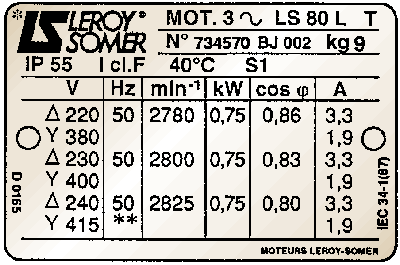 Module : CME7PROBLEMATIQUE :Monsieur M ne sait pas quel aspirateur choisir. Son voisin affirme qu’il faut un moteur dont le facteur de puissance (cos) est le moins élevé possible.Quel est l’influence du cos sur la puissance active d’un moteur ?Mon hypothèse : Hypothèse retenue par le groupe :Vérification :A l’aide du matériel suivant réaliser un protocole permettant de valider votre hypothèse.Un générateur alternatif				- Une résistance de 100 Une bobine à inductance variable			- Un capteur ampèremètre et Une console Primo					- un capteur  voltmètre exao Des fils de connexions 					Le protocole proposé devra être accompagné d’un schéma légendé et préciser les manipulations effectuées.Mes observations, ma conclusion :A retenir : 